Ms Williams' Recommended Read for Adults - February.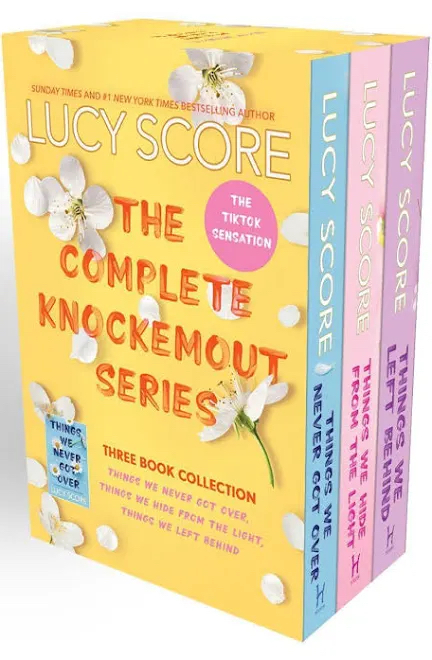 I have just completed the second book of the series and am about to start the last. They follow a couple of brothers 'The Morgans' who live in Knockemout, who have a very interesting relationship. The first book follows the story or Knox, who runs a lot of businesses in the county after winning the lottery. He isn't a romantic type but when Niaomi (Daisy) shows up in town to meet her estranged twin sister he's smitten! Full of interesting characters who have a different tale to tell. I couldn't put it down. Definitely worth a read if you like romance, twists and a little bit of adult content (spicy scenes).The second in the series follows the brother Nash, who finds himself in his own 'situationship'. After being injured (won't give anything away), Chief Sheriff Nash Morgan seeks comfort from an unexpected woman! Again full of action, romance and adult content. Can't wait to start the 3rd which follows a VERY close friend to the Morgan brothers.The Knockemout Series by Lucy Score 